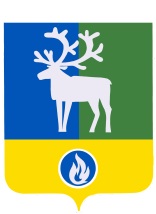 ГОРОДСКОЕ ПОСЕЛЕНИЕ БЕЛОЯРСКИЙБЕЛОЯРСКИЙ РАЙОНХАНТЫ-МАНСИЙСКИЙ АВТОНОМНЫЙ ОКРУГ - ЮГРАСОВЕТ ДЕПУТАТОВРЕШЕНИЕот 4 августа 2022 года                                                                                                         № 24О внесении изменений в устав городского поселения Белоярский Рассмотрев изменения  в устав городского поселения Белоярский, Совет депутатов городского поселения Белоярский  р е ш и л:1. Принять прилагаемые изменения в устав городского поселения Белоярский.2. Направить настоящее решение в Управление Министерства юстиции Российской Федерации по Ханты-Мансийскому автономному округу – Югре для государственной регистрации.3. Опубликовать настоящее решение в бюллетене «Официальный вестник городского поселения Белоярский» в течение семи дней со дня поступления из Управления Министерства юстиции Российской Федерации по Ханты-Мансийскому автономному округу – Югре уведомления о включении сведений об уставе муниципального образования, муниципальном правовом акте о внесении изменений в устав муниципального образования в государственный реестр уставов муниципальных образований субъекта Российской Федерации.  4. Настоящее решение вступает в силу после его официального опубликования. Глава городского поселения Белоярский 	                                               Е.А. Пакулев	ПРИЛОЖЕНИЕк решению Совета депутатов                                    городского поселения Белоярский от 4 августа 2022 года  № 24И З М Е Н Е Н И Яв устав городского поселения БелоярскийПункт 1 статьи 2 «Территория поселения» изложить в следующей редакции:«1. В границах поселения находится населенный пункт: город Белоярский.По сведениям первопроходцев, в июне 1969 года высадился первый десант строителей на берег реки Казым, что положило начало строительству поселка. Город Белоярский основан (образован) 30 июня 1969 года.Проявляя уважение к историческим традициям поселения, заботясь об их сохранении и преумножении, устанавливается День города Белоярский.    Днем города Белоярский является вторая суббота сентября.».Дополнить статьей 40.1 «Муниципальные заимствования и управление муниципальным долгом» следующего содержания:«Статья 40.1. Муниципальные заимствования и управление муниципальным долгом1. Городское поселение Белоярский вправе осуществлять муниципальные заимствования в соответствии с Бюджетным кодексом Российской Федерации и настоящим Уставом.2. Под муниципальными внутренними заимствованиями понимается привлечение от имени городского поселения Белоярский заемных средств в бюджет городского поселения Белоярский путем размещения муниципальных ценных бумаг и в форме кредитов из других бюджетов бюджетной системы Российской Федерации и от кредитных организаций, по которым возникают долговые обязательства городского поселения Белоярский как заемщика, выраженные в валюте Российской Федерации.Под муниципальными внешними заимствованиями понимается привлечение кредитов в бюджет городского поселения Белоярский из федерального бюджета от имени городского поселения Белоярский в рамках использования Российской Федерацией целевых иностранных кредитов, по которым возникают долговые обязательства городского поселения Белоярский перед Российской Федерацией, выраженные в иностранной валюте.3. Муниципальные внутренние заимствования осуществляются в целях финансирования дефицита бюджета городского поселения Белоярский, а также погашения долговых обязательств городского поселения Белоярский и пополнения в течение финансового года остатков средств на счетах бюджета городского поселения Белоярский.Муниципальные внешние заимствования осуществляются в целях финансирования проектов, включенных в программу государственных внешних заимствований Российской Федерации на очередной финансовый год и плановый период.4. Право осуществления муниципальных заимствований от имени городского поселения Белоярский в соответствии с Бюджетным кодексом Российской Федерации принадлежит администрации городского поселения Белоярский.5. Управление муниципальным долгом осуществляется администрацией городского поселения Белоярский.6. Порядок осуществления муниципальных заимствований и управления муниципальным долгом устанавливается администрацией городского поселения Белоярский.».   _____________